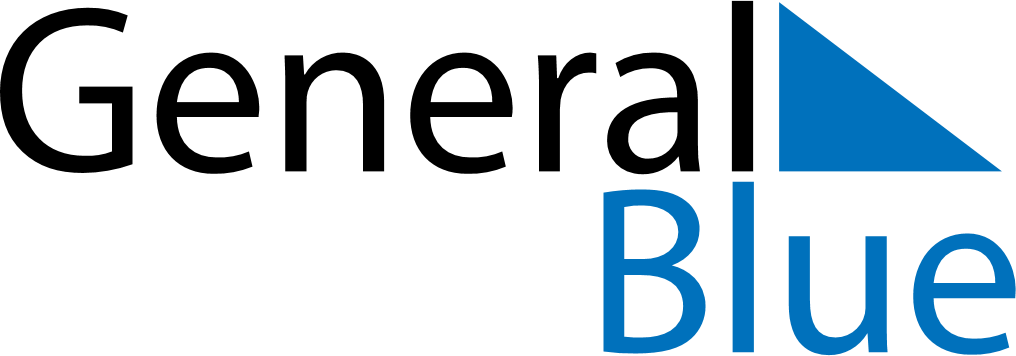 November 2024November 2024November 2024November 2024November 2024November 2024Leonidovo, RussiaLeonidovo, RussiaLeonidovo, RussiaLeonidovo, RussiaLeonidovo, RussiaLeonidovo, RussiaSunday Monday Tuesday Wednesday Thursday Friday Saturday 1 2 Sunrise: 8:16 AM Sunset: 6:07 PM Daylight: 9 hours and 50 minutes. Sunrise: 8:18 AM Sunset: 6:05 PM Daylight: 9 hours and 47 minutes. 3 4 5 6 7 8 9 Sunrise: 8:19 AM Sunset: 6:04 PM Daylight: 9 hours and 44 minutes. Sunrise: 8:21 AM Sunset: 6:02 PM Daylight: 9 hours and 41 minutes. Sunrise: 8:23 AM Sunset: 6:01 PM Daylight: 9 hours and 38 minutes. Sunrise: 8:24 AM Sunset: 5:59 PM Daylight: 9 hours and 34 minutes. Sunrise: 8:26 AM Sunset: 5:58 PM Daylight: 9 hours and 31 minutes. Sunrise: 8:27 AM Sunset: 5:56 PM Daylight: 9 hours and 28 minutes. Sunrise: 8:29 AM Sunset: 5:55 PM Daylight: 9 hours and 25 minutes. 10 11 12 13 14 15 16 Sunrise: 8:31 AM Sunset: 5:53 PM Daylight: 9 hours and 22 minutes. Sunrise: 8:32 AM Sunset: 5:52 PM Daylight: 9 hours and 19 minutes. Sunrise: 8:34 AM Sunset: 5:50 PM Daylight: 9 hours and 16 minutes. Sunrise: 8:35 AM Sunset: 5:49 PM Daylight: 9 hours and 13 minutes. Sunrise: 8:37 AM Sunset: 5:48 PM Daylight: 9 hours and 10 minutes. Sunrise: 8:39 AM Sunset: 5:47 PM Daylight: 9 hours and 8 minutes. Sunrise: 8:40 AM Sunset: 5:45 PM Daylight: 9 hours and 5 minutes. 17 18 19 20 21 22 23 Sunrise: 8:42 AM Sunset: 5:44 PM Daylight: 9 hours and 2 minutes. Sunrise: 8:43 AM Sunset: 5:43 PM Daylight: 8 hours and 59 minutes. Sunrise: 8:45 AM Sunset: 5:42 PM Daylight: 8 hours and 57 minutes. Sunrise: 8:46 AM Sunset: 5:41 PM Daylight: 8 hours and 54 minutes. Sunrise: 8:48 AM Sunset: 5:40 PM Daylight: 8 hours and 52 minutes. Sunrise: 8:49 AM Sunset: 5:39 PM Daylight: 8 hours and 49 minutes. Sunrise: 8:51 AM Sunset: 5:38 PM Daylight: 8 hours and 47 minutes. 24 25 26 27 28 29 30 Sunrise: 8:52 AM Sunset: 5:37 PM Daylight: 8 hours and 44 minutes. Sunrise: 8:54 AM Sunset: 5:36 PM Daylight: 8 hours and 42 minutes. Sunrise: 8:55 AM Sunset: 5:35 PM Daylight: 8 hours and 40 minutes. Sunrise: 8:57 AM Sunset: 5:35 PM Daylight: 8 hours and 38 minutes. Sunrise: 8:58 AM Sunset: 5:34 PM Daylight: 8 hours and 36 minutes. Sunrise: 8:59 AM Sunset: 5:33 PM Daylight: 8 hours and 34 minutes. Sunrise: 9:01 AM Sunset: 5:33 PM Daylight: 8 hours and 32 minutes. 